El SalvadorEl SalvadorEl SalvadorEl SalvadorMarch 2027March 2027March 2027March 2027SundayMondayTuesdayWednesdayThursdayFridaySaturday12345678910111213Día de la Mujer1415161718192021222324252627Maundy ThursdayGood FridayEaster Saturday28293031Easter SundayNOTES: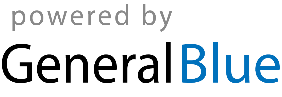 